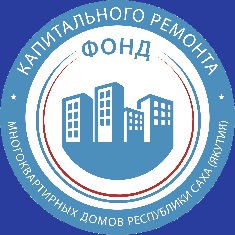 В Вашем доме планируется проведение капитального ремонта Адрес многоквартирного дома: Респ. Саха /Якутия/, …Вид работ по капитальному ремонту: ремонт …ремонт …ремонт …Срок проведения капитального ремонта: 201… г.Заказчик: Фонд капитального ремонта многоквартирных домов Республики Саха (Якутия)Адрес: Респ. Саха /Якутия/, г. Якутск, ул. Октябрьская, д. 20/1А, оф. 302 (приемная)Тел./факс: 8 (4112) 40-50-78 Адрес электронной почты: press@fondkr.ruСайт: www.fondkr.ruКонтактный телефон: 8 (4112) 40-50-64, 40-50-64 (Производственно-техническое управление)Подрядная организация: … Контактный телефон: … (Ф.И.О. ответственного лица)